Publicado en Madrid el 23/04/2024 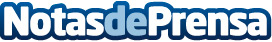 El nuevo reto de la Fundación COPADE: transformar el sector microempresarial español hacia modelos innovadores de desarrollo sostenibleEl nuevo proyecto de COPADE "Promover la transformación del sector microempresarial español hacia modelos innovadores de desarrollo sostenible que contribuyan a la Agenda 2030" estudiará la situación del sector para crear una guía específica con recomendaciones y medirá los impactos social y medioambiental de las microempresasDatos de contacto:LeslyCOPADE722250713Nota de prensa publicada en: https://www.notasdeprensa.es/el-nuevo-reto-de-la-fundacion-copade Categorias: Nacional Finanzas Sociedad Madrid Emprendedores Sostenibilidad http://www.notasdeprensa.es